Chemistry 2.7 AS 91167 Demonstrate understanding of oxidation-reduction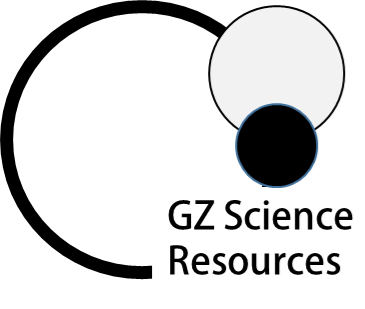 REPORT: Justify why this is an oxidation-reduction reaction. Your answer should include:1. Balanced half and full equations Identify the reactants from the question and write two half equations then balance       Cr2O72-    →   Cr3+                             Fe3+    →    Fe2+                         14H+ + Cr2O72- + 6e-→2Cr3+ + 7H2O(Fe2+ → Fe3+ + e-) x 614H+ + Cr2O72- + 6Fe2+	→ 2Cr3+ + 7H2O + 6Fe3+2. An explanation of oxidation and reduction in terms of electron transfer or oxidation number change Oxidation numbers      +6              +3Cr2O72-    →   Cr3+   the oxidation number of dichromate reduces from +6 to +3 of the chromium ion, therefore this reaction is a reduction reaction (and Cr2O72- is the oxidant)      +2            +3Fe2+    →    Fe3+           the oxidation number iron (ii) ion  increases from +2 to the +3 of iron (iii) ion, therefore this reaction is an oxidation reaction (and Fe2+  is the reductant)Electron TransferCr2O72- gains 6 electrons therefore this is a reduction reaction (and Cr2O72- is the oxidant)Fe2+ loses 1 electron therefore this is an oxidation reaction (and Fe2+ is the reductant)3. Species linked to the provided observations Orange dichromate ion, Cr2O72- is reduced to green chromium (iii) ion, Cr3+ and the rust orange Fe2+ ion is oxidised to pale green  Fe3+ ion.REPORT: Justify why this is an oxidation-reduction reaction. Your answer should include:1. Balanced half and full equations Identify the reactants from the question and write two half equations then balanceOxidation: _____________________________________________________Reduction: _____________________________________________________½ _______________________________________________________________________________________________½ _______________________________________________________________________________________________Full ______________________________________________________________________________________________2. An explanation of oxidation and reduction in terms of electron transfer or oxidation number change Oxidation numbersoxidation: _______________________________________________________________________________________________________________________________________________________________________________________________________________________________________________________________reduction: _______________________________________________________________________________________________________________________________________________________________________________________________________________________________________________________________Electron Transfer___________________________________________________________________________________________________________________________________________________________________________________________________________________________________________________________________________3. Species linked to the provided observations ____________________________________________________________________________________________________________________________________________________________________________________________________________________________________________________________________________________________________________________________________________________________________________________________________